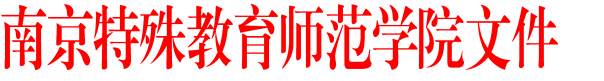 南特师〔2021〕191 号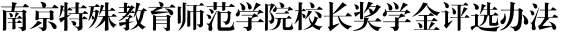 (试行)第一章  总  则第一条  为全面贯彻党的教育方针，落实立德树人根本任务， 弘扬“博爱塑魂”校训， 激励学生明德至善、博学笃行， 促进优良 校风学风建设，特制订本办法。第二条  校长奖学金由学校设立， 是学校最高级别的校内奖 学金，每学年评选表彰一次。第二章  奖励设置第三条  校长奖学金奖励对象为我校在籍在读的全日制普 通本科学生，且至评定时在校就读已满一年。第四条  校长奖学金评定比例原则上控制在全校学生总数 的 1.5‰以内。第五条  校长奖学金奖励金额为每人 10000 元。同一学年度 内，校长奖学金与国家奖学金、瑞华大学生年度人物奖不兼得。第三章  评定机构第六条  学校成立校长奖学金评定工作组，负责校长奖学金 的评定。工作组成员由学生工作处、党委组织部、党委宣传部、 教务处、科研处、财务处、国际合作与交流处、校团委等部门负 责人组成。奖学金评定的具体组织工作由学生工作处牵头。第四章  评定条件和程序第七条  申报校长奖学金应满足以下条件 1 、2 、3，同时具 备条件 4 中至少一项：1.热爱祖国，拥护中国共产党的领导； 遵守国家法律和学校 的各项规章制度； 诚实守信，团结互助，热爱劳动，身心健康。2.学习态度端正， 学风优良， 积极参加党、团组织活动和班 级活动， 积极参加各类学习交流、学术研究、创新实践、志愿服 务、社会公益等活动，综合表现突出。3.奖学金评定学年度内各门课程无不及格情况， 综合考评排 名在所在年级(专业、班级) 前 50%以内。4.奖学金评定学年度内，在能力素质方面具有突出表现， 取 得显著成绩：( 1 )在社会主义精神文明建设中表现突出，具有见义勇为、 助人为乐、奉献爱心、服务社会、自立自强等实际行动， 在本校、 本地区产生重大影响，在全国产生较大影响。(2)在学术研究和创新中取得显著成绩，在省级以上刊物 上独立或第一作者发表本专业学术论文 1 篇以上； 或以第一、二作者出版学术专著，本人撰写 3 万字以上；或个人创新发明成果 取得国家专利。(3)在学科竞赛方面取得显著成绩，获得省级以上专业学 科竞赛、课外学术科技作品竞赛、师范生教学基本功竞赛等一等 奖(或金奖)及以上奖励。集体项目获奖者应为项目团队的主要 成员。(4)在体育竞赛中取得显著成绩。非体育专业学生参加省 级以上体育比赛获得个人项目前三名， 集体项目前二名； 体育专 业学生参加国际和全国性体育比赛获得个人项目前三名、集体项 目前二名。集体项目获奖者应为主力队员。(5)在文艺演创中取得显著成绩。参加国际和全国性文艺 竞赛、展演、创作评比获得前三名(三等奖以上)，或参加省级 文艺竞赛、展演、创作评比获得第一名(一等奖以上)，或艺术 创作作品入选省级以上重要展览。集体项目获奖者应为主要演创 人员。(6)获得全国三好学生、全国优秀学生干部、全国十大杰 出青年、中国青年五四奖章等全国性荣誉称号； 或获得省级以上 “最美大学生” 、“大学生年度人物”等荣誉称号； 或获得全国大学 生社会实践先进个人和先进集体(主要成员)、中国青年志愿者 优秀个人奖和优秀项目奖(主要成员)等先进表彰。(7)其他在某一方面取得突出成绩，做出特殊贡献，产生 重要影响，为学校赢得美誉者。第八条  评定程序：1.满足上述评定条件的学生，可向所在二级学院提出申请， 填写《校长奖学金申请审批表》(见附件 1 )并提交相应佐证材 料。各二级学院在受理学生申请后，依据本办法各项规定组织初 选，经二级学院党政联席会议审核，确定拟推荐对象， 并将推荐 结果在本学院范围内进行公示。公示无异议后， 按要求上报学生 工作处。2.校长奖学金评定工作组对各二级学院推荐对象进行资格 复审， 组织终审评定。终审评定结果在学校范围内进行不少于五 个工作日的公示。公示无异议后， 提交校长办公会议审议通过后 正式公布。第五章  监督检查第九条  校长奖学金的评选工作应坚持公平、公正、公开和 宁缺勿滥的原则。学生如对评选结果有异议， 可在学校公示阶段 向学生工作处进行反映； 学生工作处应在受理后进行调查和审查， 并在七日内作出最终处理意见，答复学生本人并通知学生所在二 级学院。第十条  已获批校长奖学金的学生，如被发现在评选过程中 有弄虚作假行为或有违反校纪校规现象， 一经查实，取消其获奖 资格，追回获奖证书及奖金，并给予相应的纪律处分。第六章  附  则第十一条  本办法由学生工作处负责解释。第十二条  本办法未尽事宜，参照南京特殊教育师范学院校 内奖学金评选办法执行。第十三条  本办法自发布之日起施行。附件： 1.校长奖学金申请申报审批表2.校长奖学金候选人获奖情况评审表(样表)南京特殊教育师范学院 2021 年 12 月 2 日附件 1学院：	学年度校长奖学金申报审批表学号：附件 2学年度校长奖学金候选人获奖情况评审表(样表)基本 情况姓 名性别性别性别出生年月出生年月出生年月出生年月基本 情况政治面貌民族民族民族入学时间入学时间入学时间入学时间基本 情况专业名称学制学制学制联系电话联系电话联系电话联系电话基本 情况身份证号学习 情况成绩排名：                (名次/总人数)成绩排名：                (名次/总人数)成绩排名：                (名次/总人数)成绩排名：                (名次/总人数)成绩排名：                (名次/总人数)成绩排名：                (名次/总人数)成绩排名：                (名次/总人数)成绩排名：                (名次/总人数)成绩排名：                (名次/总人数)成绩排名：                (名次/总人数)成绩排名：                (名次/总人数)综合考评排名：     (名次/总人数)综合考评排名：     (名次/总人数)综合考评排名：     (名次/总人数)综合考评排名：     (名次/总人数)综合考评排名：     (名次/总人数)综合考评排名：     (名次/总人数)综合考评排名：     (名次/总人数)综合考评排名：     (名次/总人数)综合考评排名：     (名次/总人数)综合考评排名：     (名次/总人数)学习 情况必修课     门，其中及格以上     门。必修课     门，其中及格以上     门。必修课     门，其中及格以上     门。必修课     门，其中及格以上     门。必修课     门，其中及格以上     门。必修课     门，其中及格以上     门。必修课     门，其中及格以上     门。必修课     门，其中及格以上     门。必修课     门，其中及格以上     门。必修课     门，其中及格以上     门。必修课     门，其中及格以上     门。必修课     门，其中及格以上     门。必修课     门，其中及格以上     门。必修课     门，其中及格以上     门。必修课     门，其中及格以上     门。必修课     门，其中及格以上     门。必修课     门，其中及格以上     门。必修课     门，其中及格以上     门。必修课     门，其中及格以上     门。必修课     门，其中及格以上     门。必修课     门，其中及格以上     门。主要 获奖 情况日期日期日期奖项名称奖项名称奖项名称奖项名称奖项名称奖项名称奖项名称奖项名称奖项名称奖项名称颁奖单位颁奖单位颁奖单位颁奖单位颁奖单位颁奖单位颁奖单位颁奖单位主要 获奖 情况主要 获奖 情况申请人签名(手签)：年    月    日申请人签名(手签)：年    月    日申请人签名(手签)：年    月    日申请人签名(手签)：年    月    日申请人签名(手签)：年    月    日申请人签名(手签)：年    月    日申请人签名(手签)：年    月    日申请人签名(手签)：年    月    日申请人签名(手签)：年    月    日申请人签名(手签)：年    月    日申请人签名(手签)：年    月    日申请人签名(手签)：年    月    日申请人签名(手签)：年    月    日申请人签名(手签)：年    月    日申请人签名(手签)：年    月    日申请人签名(手签)：年    月    日申请人签名(手签)：年    月    日申请人签名(手签)：年    月    日申请人签名(手签)：年    月    日申请人签名(手签)：年    月    日申请人签名(手签)：年    月    日主要推荐理由(100字)推荐人(辅导员或班主任)签名：年    月    日推荐人(辅导员或班主任)签名：年    月    日推荐人(辅导员或班主任)签名：年    月    日推荐人(辅导员或班主任)签名：年    月    日推荐人(辅导员或班主任)签名：年    月    日推荐人(辅导员或班主任)签名：年    月    日推荐人(辅导员或班主任)签名：年    月    日推荐人(辅导员或班主任)签名：年    月    日推荐人(辅导员或班主任)签名：年    月    日推荐人(辅导员或班主任)签名：年    月    日推荐人(辅导员或班主任)签名：年    月    日推荐人(辅导员或班主任)签名：年    月    日推荐人(辅导员或班主任)签名：年    月    日推荐人(辅导员或班主任)签名：年    月    日推荐人(辅导员或班主任)签名：年    月    日推荐人(辅导员或班主任)签名：年    月    日推荐人(辅导员或班主任)签名：年    月    日推荐人(辅导员或班主任)签名：年    月    日推荐人(辅导员或班主任)签名：年    月    日推荐人(辅导员或班主任)签名：年    月    日推荐人(辅导员或班主任)签名：年    月    日学院 意见学院主管学生工作领导签名：(学院公章)年    月    日学院主管学生工作领导签名：(学院公章)年    月    日学院主管学生工作领导签名：(学院公章)年    月    日学院主管学生工作领导签名：(学院公章)年    月    日学院主管学生工作领导签名：(学院公章)年    月    日学院主管学生工作领导签名：(学院公章)年    月    日学院主管学生工作领导签名：(学院公章)年    月    日学院主管学生工作领导签名：(学院公章)年    月    日学院主管学生工作领导签名：(学院公章)年    月    日学院主管学生工作领导签名：(学院公章)年    月    日学院主管学生工作领导签名：(学院公章)年    月    日学院主管学生工作领导签名：(学院公章)年    月    日学院主管学生工作领导签名：(学院公章)年    月    日学院主管学生工作领导签名：(学院公章)年    月    日学院主管学生工作领导签名：(学院公章)年    月    日学院主管学生工作领导签名：(学院公章)年    月    日学院主管学生工作领导签名：(学院公章)年    月    日学院主管学生工作领导签名：(学院公章)年    月    日学院主管学生工作领导签名：(学院公章)年    月    日学院主管学生工作领导签名：(学院公章)年    月    日序号学院班级姓名政治面貌成绩排名职务获奖情况xx学 院xx班xx  (女)xxx/x  (名次/年级或专业总人数)xx学习情况：思想政治：获得荣誉：专业技能：实践创新：文体活动：其他方面：xx学 院xx班xx  (女)xx综合考 评排名xx学习情况：思想政治：获得荣誉：专业技能：实践创新：文体活动：其他方面：xx学 院xx班xx  (女)xxx/x(名次/年级或专业总人数)xx学习情况：思想政治：获得荣誉：专业技能：实践创新：文体活动：其他方面：